 Office of the Registrar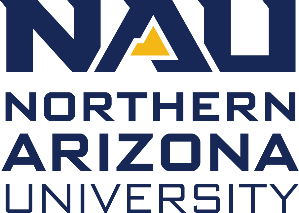 PO Box 4103Flagstaff, AZ 86011928-523-5490Fax: 928-523-1414Registrar.Enrollment@nau.eduUnit Load Override Approval FormUndergraduate/Graduate StudentsThis form is to be used by students wishing to enroll in an overload of credit hours/unit for a term or session. Complete this form and obtain required signature(s) for approval.  Submit the approved form along with a completed Enrollment (Add)/Drop Request form to the Office of the Registrar or an approved enrollment site for processing.  Name: ____________________________      Undergraduate         Graduate          ID#: _________________________Cum. Units Completed____________ Cum. GPA:_____________  Academic Plan:_______________________________Reasons for a unit load override: _______________________________________________________________________Student’s Signature: ______________________________________________    Date: ____________________________UNDERGRADUATES ONLYAdvisor Signature: _____________________________________________________________________        Department Stamp: _____________________________________  Date: _____________________TOTAL NUMBER OF UNITS APPROVED FOR TERM(s): ___________  TERM(s): _____________________Spring/Fall Term: 19 Total Term Units Allowed                            Winter Term: 4 Total Term Units Allowed20 units – 2.95 GPA recommended                                                   5+ units – No Overrides Granted            21 units and above – 3.20 GPA recommended24+ units – No Overrides Granted Summer Term: 16 Total Term Units Allowed      17 units – 2.95 GPA recommended18 units and above – 3.20 GPA recommended21+ units – No Overrides GrantedSummer Session Unit Limits: No Overrides above the units listed in the chart below will be granted.GRADUATES ONLYAdvisor Signature: ____________________________________________________________________        Department Stamp: _____________________________________  Date: _____________________Dept. Chair Signature: ________________________________________________________________________________        Department Stamp: _____________________________________  Date: _____________________Associate Dean/Grad College Signature: ___________________________________________________        Department Stamp: _____________________________________  Date: _____________________Graduate students must have a 3.0 or higher grade point average. Overloads above 21 credit hours/units for fall & spring terms, 16 hours for summer term, and 4 hours for winter term will not be approved.TOTAL NUMBER OF UNITS APPROVED FOR TERM(s): _____________________  TERM(s):_____________________